Publicado en Madrid el 19/05/2021 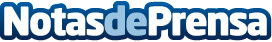 Crece la tendencia a comprar casa y disminuye el alquiler, ¿comportamiento puntual o una posible tendencia?Los niveles de ahorro de las familias españolas en máximos o la búsqueda de viviendas de reposición, dos factores que propiciaron la compra de viviendas en 2020, según Instituto de ValoracionesDatos de contacto:RedaccionRedaccionNota de prensa publicada en: https://www.notasdeprensa.es/crece-la-tendencia-a-comprar-casa-y-disminuye Categorias: Inmobiliaria Finanzas Sociedad Construcción y Materiales http://www.notasdeprensa.es